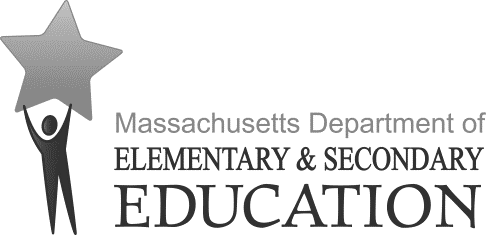  
Views of Climate and Learning (VOCAL) surveyGrade 5DIRECTIONS 
This questionnaire asks about what it’s like to be a student in your school. Students helped develop these questions. There are no right or wrong answers. Your teachers and principal will not see your answers; your answers will be added to those of your classmates. Your school will use these combined answers to better understand what school life is like for students.When you read each statement, think about the last 30 days in your school. Please answer honestly so your school knows how you really feel about your school. Please ask your test administrator for help if you if you are not sure where or how to mark your answers to these questions. You may also ask for help if you are unable to read a question.Thank you for sharing your thoughts and views through this student questionnaire. Your information can help your school make classrooms safe and caring, so all students can learn. If you would like to speak with someone about this questionnaire, we encourage you to reach out to a family member and/or guidance counselor, teacher, principal, or other adult in the school.Think of the last 30 days in school.Think of the last 30 days in school.Always trueMostly
trueMostly
trueMostly
trueMostly untrueMostly untrueMostly untrueNever
trueNever
trueNever
trueNever
trueNever
true1.1.Teachers support (help) students who come to class upset.Teachers support (help) students who come to class upset.ABBBCCCDDDDD2.2.My classwork is hard but not too hard.My classwork is hard but not too hard.ABBBCCCDDDDD3.3.I feel safe at our school.I feel safe at our school.ABBBCCCDDDDD4.4.When I am stuck, my teachers want me to try again before they help me.When I am stuck, my teachers want me to try again before they help me.ABBBCCCDDDDD5.5.My teachers care about me as a person.My teachers care about me as a person.ABBBCCCDDDDDThink of the last 30 days in school.Think of the last 30 days in school.Always trueAlways trueAlways trueAlways trueMostly trueMostly trueMostly untrueMostly untrueMostly untrueNever
trueNever
trueNever
true6.Teachers give students a chance to explain their behavior when they do something wrong.Teachers give students a chance to explain their behavior when they do something wrong.AAAABBCCCDDD7.I have seen more than one fight at my school in the last month.I have seen more than one fight at my school in the last month.AAAABBCCCDDD8.Students respect each other in my school.Students respect each other in my school.AAAABBCCCDDD9.Teachers don’t let students tease each other.Teachers don’t let students tease each other.AAAABBCCCDDD10.My teachers are proud of me when I work hard in school.My teachers are proud of me when I work hard in school.AAAABBCCCDDDThink of the last 30 days in school.Think of the last 30 days in school.Always
trueAlways
trueAlways
trueAlways
trueMostly trueMostly trueMostly untrueMostly untrueMostly untrueNever
trueNever
true11.In my school, groups of students tease or pick on one student. In my school, groups of students tease or pick on one student. AAAABBCCCDD12.I get the chance to take part in school events (for example, science fairs, art or music shows).I get the chance to take part in school events (for example, science fairs, art or music shows).AAAABBCCCDD13.School rules are fair for all students.School rules are fair for all students.AAAABBCCCDD14.Adults working at this school treat all students with respect.Adults working at this school treat all students with respect.AAAABBCCCDD15.Students help each other learn without having to be asked by the teacher.Students help each other learn without having to be asked by the teacher.AAAABBCCCDD16.My teachers will explain things in different ways until I understand.My teachers will explain things in different ways until I understand.AAAABBCCCDDThink of the last 30 days in school.Think of the last 30 days in school.Always
trueAlways
trueAlways
trueMostly trueMostly trueMostly trueMostly trueMostly untrueMostly untrueMostly untrueNever
trueNever
trueNever
trueNever
true17.If I tell a teacher or other adult at school that someone is being bullied, the teacher/adult will do something to help.If I tell a teacher or other adult at school that someone is being bullied, the teacher/adult will do something to help.AAABBBBCCCDDDD18.I am happy to be at our school.I am happy to be at our school.AAABBBBCCCDDDD19.Students have a voice in deciding school rules. Students have a voice in deciding school rules. AAABBBBCCCDDDD20.Students will help other students if they are upset, even if they are not close friends.Students will help other students if they are upset, even if they are not close friends.AAABBBBCCCDDDDThink of the last 30 days in school.Think of the last 30 days in school.Always trueAlways trueAlways trueMostly trueMostly trueMostly trueMostly trueMostly untrueMostly untrueMostly untrueNever 
trueNever 
trueNever 
trueNever 
true21.My teachers use my ideas to help my classmates learn.My teachers use my ideas to help my classmates learn.AAABBBBCCCDDDD22.At our school, students learn to care about other students' feelings.At our school, students learn to care about other students' feelings.AAABBBBCCCDDDD23.My teachers ask me to share what I have learned in a lesson.My teachers ask me to share what I have learned in a lesson.AAABBBBCCCDDDD24.Teachers, students, and the principal work together in our school to prevent (stop) bullying.Teachers, students, and the principal work together in our school to prevent (stop) bullying.AAABBBBCCCDDDD25.Teachers at this school accept me for who I am.Teachers at this school accept me for who I am.AAABBBBCCCDDDD26.I feel comfortable talking to my teacher(s) about something that is bothering me.I feel comfortable talking to my teacher(s) about something that is bothering me.AAABBBBCCCDDDDThink of the last 30 days in school.Think of the last 30 days in school.Always trueAlways trueAlways trueMostly trueMostly trueMostly trueMostly trueMostly untrueMostly untrueMostly untrueNever 
trueNever 
trueNever 
trueNever 
true27.In school, I learn how to manage (control) my feelings when I am angry or upset.In school, I learn how to manage (control) my feelings when I am angry or upset.AAABBBBCCCDDDD28.When I need help, my teachers use my interests to help me learn.When I need help, my teachers use my interests to help me learn.AAABBBBCCCDDDD29.Students at school try to stop bullying when they see it happening.Students at school try to stop bullying when they see it happening.AAABBBBCCCDDDD30.My teachers support me even when my work is not my best.My teachers support me even when my work is not my best.AAABBBBCCCDDDDThink of the last 30 days in school.Think of the last 30 days in school.Always trueAlways trueAlways trueMostly trueMostly trueMostly trueMostly trueMostly untrueMostly untrueMostly untrueNever 
trueNever 
trueNever 
trueNever 
true31.In my school, older students scare or pick on younger students.In my school, older students scare or pick on younger students.AAABBBBCCCDDDD32.When I am home, I like to learn more about the things we are learning in school.When I am home, I like to learn more about the things we are learning in school.AAABBBBCCCDDDD33.Students like to have friends who are different from themselves (for example, boys and girls, rich and poor, or classmates of different colors).Students like to have friends who are different from themselves (for example, boys and girls, rich and poor, or classmates of different colors).AAABBBBCCCDDDD34.I have been punched or shoved by other students more than once in the school or on the playground.I have been punched or shoved by other students more than once in the school or on the playground.AAABBBBCCCDDDD35.Students at my school get along well with each other.Students at my school get along well with each other.AAABBBBCCCDDDD36.My teachers help me succeed with my schoolwork when I need help.My teachers help me succeed with my schoolwork when I need help.AAABBBBCCCDDDDThink of the last 30 days in school.Think of the last 30 days in school.Always trueAlways trueAlways trueMostly trueMostly trueMostly trueMostly trueMostly untrueMostly untrueMostly untrueNever 
trueNever 
trueNever 
trueNever 
true37.My classmates behave the way my teachers want them to.My classmates behave the way my teachers want them to.AAABBBBCCCDDDD38.I read books in class that include people who are similar to me (for example, we look the same, speak the same, or live in similar neighborhoods).I read books in class that include people who are similar to me (for example, we look the same, speak the same, or live in similar neighborhoods).AAABBBBCCCDDDD39.In this class, other students take the time to listen to my ideas.In this class, other students take the time to listen to my ideas.AAABBBBCCCDDDD40.My teachers will first try to help students who break class rules, instead of punishing them.My teachers will first try to help students who break class rules, instead of punishing them.AAABBBBCCCDDDDThink of the last 30 days in school.Think of the last 30 days in school.Always trueAlways trueAlways trueMostly trueMostly trueMostly trueMostly trueMostly untrueMostly untrueMostly untrueNever 
trueNever 
trueNever 
trueNever 
true41.In my classes, students teach each other how they solved a problem.In my classes, students teach each other how they solved a problem.AAABBBBCCCDDDD42.In my classes, it is OK for me to suggest other ways to do my work.In my classes, it is OK for me to suggest other ways to do my work.AAABBBBCCCDDDD43.Students plan and work on group projects that solve real-world (everyday) problems.Students plan and work on group projects that solve real-world (everyday) problems.AAABBBBCCCDDDD44.In my classes, students work well together in groups.In my classes, students work well together in groups.AAABBBBCCCDDDD45.Teachers go over my work with me so I can improve it before it is graded.Teachers go over my work with me so I can improve it before it is graded.AAABBBBCCCDDDD46.I feel safe sharing my feelings in class.I feel safe sharing my feelings in class.AAABBBBCCCDDDD